FORMULARZ  ZGŁOSZENIOWYProjekt „Bilet do kariery- III” o numerze 2023-1-PL01-KA121-VET-000122671 realizowany 
w ramach Akredytacji Erasmusa akcja: Akredytowane projekty na rzecz mobilności osób uczących się i kadry w sektorze Kształcenie i szkolenia zawodowe (KA121-VET)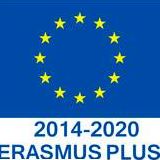  Wypełnia kandydat/tka
Wyrażam zgodę na przetwarzanie moich danych osobowych zawartych w formularzu dla celów rekrutacji do projektu w ramach akcji 1. - akcja: Akredytowane projekty na rzecz mobilności osób uczących się i kadry w sektorze Kształcenie i szkolenia zawodowego (KA121-VET)…………….………………………………………….
Data i podpis kandydata/tki*E-mail jest wiążący. Uczestnik otrzyma na ten adres Raport indywidualny automatycznie wysłany przez system ostatniego dnia mobilności. Niekiedy może to potrwać nawet kilka dni. Wówczas należy sprawdzić, czy wiadomość nie trafiła do spamu. W razie nieotrzymania raportu należy zwrócić się
do kierownika praktyk w PZS2 o ponowne wysłanie dokumentu.Uzasadnij, dlaczego chciałabyś/chciałabyś wziąć udział w projekcie i wyjechać na staż?……………………………………………………..……………………………………………………..……………………………………………………..……………………………………………………..……………………………………………………..……………………………………………………..……………………………………………………..……………………………………………………..……………………………………………………..……………………………………………………..……………………………………………………..……………………………………………………..……………………………………………………..……………………………………………………..……………………………………………………..……………………………………………………..……………………………………………………..……………………………………………………..……………………………………………………..……………………………………………………..……………………………………………………..……………………………………………………..……………………………………………………..……………………………………………………..……………………………………………………..……………………………………………………..……………………………………………………..……………………………………………………..……………………………………………………..……………………………………………………..……………………………………………………..……………………………………………………..……………………………………………………..……………………………………………………..……………………………………..……………………………………..……………………………………………………..……………………………………………………………………..……………………………………………………..……………………………………………………..……………………………………..……………………………………..……………………………………………………..……………………………………………………………………………………………………………………………………………………………………………………………………………………………………………………………………………………………………………………………………………………………………………………………………………………………………………………………………………………………………………………………………………………………………………………………………………………………………………………………………………………………………………………………………………………………………………………………………………………………………………………………………………………………………………………………………………………………………………………………………………………………………………………………………………………………………………………………………………………………………………………………………………………………………………………………………………………………………………………………………………………………………………………………………………………………………………………………………………………………………………………………………………………………………………………………………………………………………………………………………………
…………….………………………………………….
Podpis kandydata/tki
W formularzu zgłoszeniowym kandydat/ka wpisuje swoje dane osobowe, które w razie zakwalifikowania się do projektu  posłużą w dalszych czynnościach rekrutacyjnych. Formularz obejmuje otwarte pytanie do kandydata, na które odpowiedź będzie oceniana przez komisję rekrutacyjną. Kursy i szkolenia odbędą się zgodnie z art. 70 c ust.1  Ustawy z dnia 26 stycznia 1982 r. Karta Nauczyciela (Dz. U. z 2021 r. poz. 1762).Dane podstawowe kandydata/tkiDane podstawowe kandydata/tkiDane podstawowe kandydata/tkiImięNazwiskoData urodzenia (dd/mm/rr)Adres zamieszkania (ulica, kod pocztowy, miasto)Telefon kontaktowyEmail (czytelnie)*